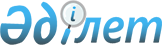 "Қазақстан Республикасының Ұлттық қорынан 2014 - 2016 жылдарға арналған кепілдендірілген трансферт туралы" Қазақстан Республикасының Заңына өзгеріс енгізу туралы" Қазақстан Республикасы Заңының жобасы туралыҚазақстан Республикасы Үкіметінің 2014 жылғы 11 наурыздағы № 213 қаулысы      Қазақстан Республикасының Үкіметі ҚАУЛЫ ЕТЕДІ:

      «Қазақстан Республикасының Ұлттық қорынан 2014 - 2016 жылдарға арналған кепілдендірілген трансферт туралы» Қазақстан Республикасының Заңына өзгеріс енгізу туралы» Қазақстан Республикасы Заңының жобасы Қазақстан Республикасының Парламенті Мәжілісінің қарауына енгізілсін.      Қазақстан Республикасының

      Премьер-Министрі                                С.Ахметов Қазақстан Республикасының Заңы «Қазақстан Республикасының Ұлттық қорынан 2014 - 2016 жылдарға арналған кепілдендірілген трансферт туралы» Қазақстан Республикасының Заңына өзгеріс енгізу туралы      1-бап. 2013 жылғы 4 желтоқсандағы «Егемен Қазақстан» және «Казахстанская правда» газеттерінде жарияланған «Қазақстан Республикасының Ұлттық қорынан 2014 - 2016 жылдарға арналған кепілдендірілген трансферт туралы» 2013 жылғы 29 қарашадағы Қазақстан Республикасының Заңына мынадай өзгеріс енгізілсін:

      1-баптың екінші абзацы мынадай редакцияда жазылсын:

      «2014 жыл - 1 480 000 000 мың теңге;».

      2-бап. Осы Заң 2014 жылғы 1 қаңтардан бастап қолданысқа енгізіледі.      Қазақстан Республикасының

             Президенті
					© 2012. Қазақстан Республикасы Әділет министрлігінің «Қазақстан Республикасының Заңнама және құқықтық ақпарат институты» ШЖҚ РМК
				